Saint Gabriel’s FoundationThe Learning Strands, Standards and IndicatorsSubject:  Science I.E.								CodeLevel:  Grade 2									Semester 1Strand 1:  Living and Family	Sub-Strand:  Plant LifeStandard Sc 1.1 	Understanding basic unit of living things; relationship between structures and functions of living things, which are interlinked; investigative process for seeking knowledge; ability to communicate acquired knowledge that could be applied to one’s life and care for living thingsIndicators:Sc1.1.1 Identify the different parts of a plant;Sc1.1.2 State the function of each part of the plant;Sc1.1.3 Label the parts of a plant;Sc1.1.4 Infer that leaves are of different shape and size; Sc1.1.5 State the function of chlorophyll;Sc1.1.6 Explain how plants make food;Sc1.1.7 Identify the things needed by plants to makes food;Sc1.1.8 Discuss the process of photosynthesis;Sc1.1.9 Identify the types of stem in the given plants;Sc1.1.10 Identify the steps on how a flower becomes a fruit;Sc1.1.11 Classify different fruits according to their seed content;Sc1.1.12 Draw and label the parts of a seed;Sc1.1.13 Infer that seeds need warmth, water and air to germinate;Sc1.1.14 Describe the germination of seed;Sc1.1.15 Recognize the importance of plants.Strand 2:  Life and the Environment	Sub-Strand: HabitatsStandard Sc 2.1	Understanding of local environment; relationship between the environment and living things; relationship between living things in the ecosystem; investigative process for seeking knowledge and scientific mind; and communicating acquired knowledge that could be applied for useful purposesIndicators:Sc2.2.1 Define habitat;Sc2.1.2 Identify different habitats;Sc2.1.3 Compare and contrast land and water habitats;Sc2.1.4 Recognize different plants and animals in different land habitats;Sc2.1.5 Describe the conditions of forest, desert, and grassland habitat;Sc2.1.6 List down plants and animals in each type of habitats;Sc2.1.7 Identify the habitat of the given plants and animals;Sc2.1.8 Describe conditions of a desert habitat;Sc2.1.9 Identify the types of land habitats;Sc2.1.10 Identify the types of water habitats;Sc2.1.11 Identify the types of water habitats;Sc2.1.12 Compare and contrast land and water habitats;Sc2.1.13 List down examples of living things in each type of habitat;Sc2.1.14 Differentiate ocean from pond habitat;Sc2.1.15 Identify the habitat of the given living things;Sc2.1.16 Practice saving water;Sc2.1.17 Explain the relationship between plants and animals in a given habitat;Sc2.1.18 Identify the living things helping each other in a habitat;Sc2.1.19 Cite examples of living things that are closely related in a habitat;Sc2.1.20 Exemplify a give and take relationship with each other.Strand 1:  Living and Family	Sub-Strand:  The Human BodyStandard Sc 1.1	Understanding basic unit of living things; relationship between structures and functions of living things, which are interlinked; investigative process for seeking knowledge; ability to communicate acquired knowledge that could be applied to one’s life and care for living thingsIndicators:Sc2.1.1 Identify the five senses organs;  Sc2.1.2 Differentiate organ and organ system;Sc2.1.3 Differentiate sense organs and state their functions;Sc2.1.4 Recognize the organ system in the human body;Sc2.1.5 Identify parts of human respiratory system and give its functions;Sc2.1.6 Differentiate breathe in and breathe out;Sc2.1.7 Demonstrate how carbon dioxide is released from the lungs;Sc2.1.8 Explain the importance of exercise and breathing;Sc2.1.9 Define digestive system;Sc2.1.10 Identify the parts of human digestive system and give its functions;Sc2.1.11 Label the parts of human digestive system;Sc2.1.12 Trace and explain the path of food from mouth to anus;Sc2.1.13 Explain the circulatory system;Sc2.1.14 Identify and label the parts of circulatory system;Sc2.1.15 State the function of each part of the human circulatory system;Sc2.1.16 Relate circulation to respiration and digestion in our body;Sc2.1.17 Identify the parts of skeletal system;Sc2.1.18 State the function of each part of skeletal system; Sc2.1.19 State and identify the function of muscular system;Sc2.1.20 Demonstrate the interdependence of skeletal and muscular system;Sc2.1.21 Classify a certain organ to its system.Strand 7:  Astronomy and Space	Sub-Strand:  SeasonsStandard Sc 7.1	Understanding of evolution of the solar system, galaxies and the universe; interrelationships within the solar system and their effects on living things on Earth; investigative process for seeking knowledge and scientific mind; and communication of acquired knowledge for useful purposesIndicators:Sc7.1.1 Explain what causes of day and night;Sc7.1.2 Describe and explain the importance of Sun; Sc7.1.3 Discuss that earth is a home for all living things;Sc7.1.4 Demonstrate rotation of earth about its own axis own;Sc7.1.5 Identify four seasons;Sc7.1.6 Relate the change in seasons as the Earth goes round the Sun;Sc7.1.7 Identify clothes suitable during each season;Sc7.1.8 Classify different activities in each seasons;Sc7.1.9 Explain conditions on Moon and compare it with earth;Sc7.1.10 Demonstrate how moon seems to change shape;Sc7.1.11 Compare and contrast the Sun, the Moon and the Earth.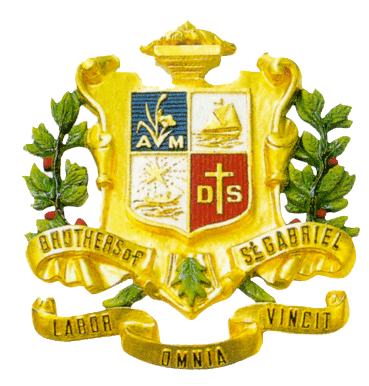 Saint Gabriel’s CollegeSubject: Science I.E.						        	Code Sc. 12102Class Level: Primary 2							Semester 2Strand 3: Substances and Properties of SubstancesSub-Strand: MaterialsStandard Sc 3.1 Understanding of properties of substances; relationship between properties     of substances and structures and binding forces between particles;     investigative process for seeking knowledge and scientific mind; and     communicating acquired knowledge for useful purposes.Indicators:Sc3.1.1 Identify the different types of materials;Sc3.1.2 Identify the properties of materials and explain each of the property;Sc3.1.3 Classify and categorize different materials according to their properties;Sc3.1.4 Relate that things like bags, cooking wares, are made up of two or more different materials;Sc3.1.5 Explain that there are things of the same kind but are made of different materials;Sc3.1.6 Investigate, observe and explain the choice of materials affects our daily life;Sc3.1.7 Identify and organize the criteria in the selection of materials to make things;Sc3.1.8 Compare objects based on observable characteristics;Sc3.1.9 Sort and categorize objects based on observable characteristics; Sc3.1.10 Communicate the acquired knowledge through discussion with peers through dictation, drawing and presentation; and apply the acquired knowledge for useful purposes;Sc3.1.11 Make a concept map to show the types of materials;Sc3.1.12 Perform experiment to demonstrate each of the properties of materials;Sc3.1.13 Integrate cautiousness in performing experiments;Sc3.1.14 Recognize the importance of materials to everyday life;Sc3.1.15 Relate the properties of materials to its uses.Strand 5: EnergySub-Strand: LightStandards Sc 5.1 Understanding of relationship between energy and life; energy       transformation; interrelationship between substances and energy; effects of       energy utilization on life and the environment; investigative process for       seeking knowledge; and communication of acquired knowledge that could       be applied for useful purposes.Indicators:Sc5.1.1 State that an object can be seen when it reflects light or when it is a source of light;Sc5.1.2 Identify and explain the different sources of light;Sc5.1.3 Infer that the Sun is the most important source of light;Sc5.1.4 Compare the Sun with other sources of light;Sc5.1.5 Explain that plants need light to make food;Sc5.1.6 State that light travels in a straight line;Sc5.1.7 Relate the importance of sunlight to all living things;Sc5.1.8 Explain that shadow is formed when light is completely or partially blocked by an object;Sc5.1.9 Relate the size of a shadow with respect to its position from the source of light;Sc5.1.10 Appreciate the existence of the Sun as the ultimate source of heat and light on Earth;Sc5.1.11 Explain the importance of light in seeing things;Sc5.1.12 Explain how light travels;Sc5.1.13 Perform an experiment to demonstrate that light travels in a straight line path;Sc5.1.114 Illustrate  and discuss how to see things; Sc5.1.115Describe the shadow formed in the morning, afternoon and midday;Sc5.1.116 Make a concept map about light.Strand 5: EnergySub-Strand: SoundStandards Sc 5.1 Understanding of relationship between energy and life; energy       transformation; interrelationship between substances and energy; effects of       energy utilization on life and the environment; investigative process for       seeking knowledge; and communication of acquired knowledge that could       be applied for useful purposes.Indicators:Sc5.1.1 Identify the different types of sounds;Sc5.1.2 Distinguish loud sound from soft sound; high sound from low sound; and pleasant sound from unpleasant sound;Sc5.1.3 Give example for each type of sound;Sc5.1.4 Identify and classify  different sounds of animals and nature;Sc5.1.5 Identify  different ways of making sound using some musical instruments;Sc5.1.6 Demonstrate the sound people can make;Sc5.1.7 Explain why people make different sounds;Sc5.1.8 Identify the ways on how musical instruments make sound;Sc5.1.9 Demonstrate the ways on how to play the musical instruments;Sc5.1.10 Perform a simple demonstration on how to make sound;Sc5.1.11 Identify and discuss the uses of sound;Sc5.1.1.12 Recognize the importance of sounds to animals and human beings;Sc5.1.1.13 Role play a situation showing the importance of sound;Sc51.1.14 Practice concern for others and show self-discipline.Basic Standard of Learning:General Reference:Sumitra Siromani (2011). My World of Science for Primary 2. Published Exclusively for Saint Gabriel’s Foundation. 1st Edition, Black Swan Private Limited, India.Prepared by:Miss Belen R. PerezForeign TeacherSemesterSub-strandsStandards Semester 1Plant LifeStandard Sc 1.1 Semester 1HabitatStandard Sc 2.1 Semester 1The Human BodyStandard Sc 1.1 Semester 1SeasonsStandard Sc 6.1 and Sc 7.1Semester 2MaterialsStandard Sc 3.1Semester 2LightStandard Sc 5.1Semester 2SoundStandard Sc 5.1